Схема безопасности маршрута движения по территории, прилегающей к МБОУ АООШ №3Утверждаю:                                                                                            Утверждаю:          Директор МБОУ АООШ №3                                                               Начальник ОГИБДД ОМВД          ________М.М. Евсюкова                                                                     России по Алтайскому району          «10»  июля 2015 г.                                                                                 майор полиции                                                                                                                             ________ В.Н. Черкасов                                                                                                                          «10»   июля 2015г.  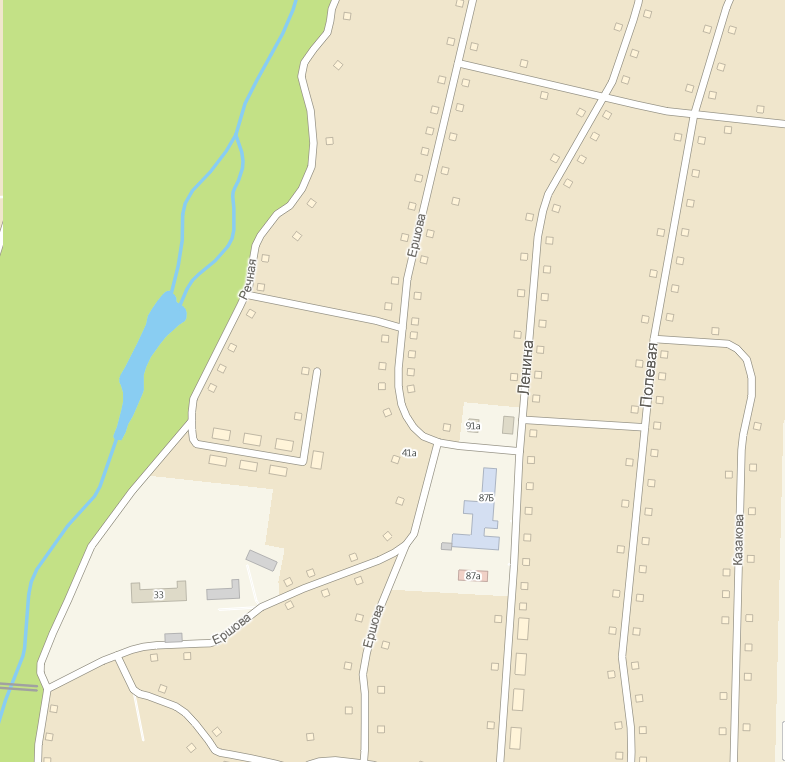 